    桃園市進出口商業同業公會 函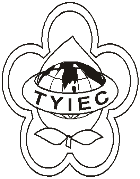          Taoyuan Importers & Exporters Chamber of Commerce桃園市桃園區春日路1235之2號3F           TEL:886-3-316-4346   886-3-325-3781   FAX:886-3-355-9651ie325@ms19.hinet.net     www.taoyuanproduct.org受 文 者：各相關會員發文日期：中華民國109年5月6日發文字號：桃貿豐字第20121號附    件：隨文主   旨：有關「醫療器材網路安全法規服務」，  敬請各會員踴躍參加。說   明：     ㄧ、依據財團法人工業技術研究院工研量字第1090007758號函辦理。     二、在協助業者了解我國醫療器材網路安全管理政策並符合相關指引要求，提供免費醫療器材網路安全諮詢服務，報名本服務之業者應具備公司規模至少6人以上、108年度總營業額大於100萬且預計在近期有聯網醫材產品上市申請計畫。    三、報名時間自即日起至109年5月20日止，食品藥物管理署將依案件類型核選參與之廠商，隨函檢附「醫療器材網路安全法規服務」報名表乙份，填妥後請email至itri533513@itri.org.tw。     四、計畫聯絡人：財團法人工業技術研究院量測技術發展中心        廖盛惠、陳欣舒、陳俊穎，TEL：(03)573-2294、(03)573-2279、(03)574-3832、FAX：(03)573-4092。理事長  簡 文 豐